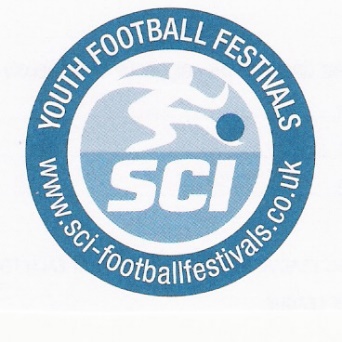 ACCOMMODATION BOOKING FORM* TEAMS MUST BOOK ALL THEIR ACCOMMODATION THROUGH SCI *(Please complete all parts of this form) Bude Holiday Park   		 DATE ATTENDING  3rd May to 6th May GROUP LEADER DETAILSPLEASE ENSURE EMAIL ADDRESS IS COMPLETED CLEARLY AS CORRESPONDENCE WILL NOW BE SENT VIA THIS METHOD.GROUP DETAILSACCOMMODATION DETAILS – Self Catering (Please enter the number of Each Accommodation Units required)DEPOSITS FOR LODGES ARE £80 PER BED. ALL OTHER ACCOMMODATION IS £40 PER BED. PLEASE NOTE PRICE BASED ON MINIMUM OF 4 PEOPLE SHARING EACH CARAVAN OR LODGE. FULL OCCUPANCY CHARGES APPLY.  IF 3 PEOPLE OR LESS OCCUPY THE ACCOMMODATION, THEY WILL HAVE TO PAY FOR 4 PEOPLE.  FULL PRICEPAYMENT DETAILS   *BANK TRANSFER/CHEQUE/DEBIT CARD (*Please delete as appropriate)WE ENCLOSE A CHEQUE FOR £............  made payable to SCI Events LtdOur preferred payment method is Bank Transfer. PAYMENT BY DEBIT CARDPlease select type of card being usedDELTA  /  MASTERCARD  /  SOLO  /  MAESTRO  /  SWITCH  /  DEBITPLEASE NOTE: Credit Card Payments are no longer accepted (Including Deposits).  Debit Card Payments are free.  Any Credit Card/Debit Card made directly to a Holiday Centre will be subject to a fee notified by them.PAYMENT BY BANK TRANSFER (FREE)Barclays Bank Weymouth Branch.Account Number:- 03045870Sort Code:-  20-26-62Reference for Payment:- Your Team NameDECLARATIONMy attention has been drawn to the terms and conditions of SCI Brochure and I agree on behalf of all persons in the party to abide by these conditions and pay the balance 70 days prior to the festival. Any deposits paid are NON refundable as per our terms and conditions on the Website and Brochure.   (PLEASE NOTE, BY SIGNING THIS DECLARATION, YOU ARE RESPOSIBLE FOR INFORMING THE WHOLE OF YOUR PARTY THE TERMS & CONDITIONS OF THE BOOKING). Completion by computer constitutes a signature. INSURANCE SCI Events strongly recommends all members of your party take out the appropriate insurance cover for each individual and team. Return to: SCI Events, Unit A, Oxford Court, Cambridge Road, Weymouth, Dorset, DT4 9GHNAME OF CLUBNAME OF CLUBNUMBER OF TEAMSAGE GROUP(S)BOYS/GIRLS/MIXEDName of group LeaderAddressPostcodeContact NumberMobileEmail AddressPosition in the ClubNo. of AdultsNo. of ChildrenNo. of Under 2’sComfort Caravan    4 Berth5 BerthSuperior Caravan    4 Berth5 Berth 6 Berth 7 Berth 8 BerthPremium Caravan    4 Berth5 Berth 6 Berth 7 Berth 8 BerthClassic Lodge    4 BerthSuperior Lodge    4 BerthPremium Lodge    4 Berth5 Berth6 BerthCARD NUMBERISSUE NUMBERISSUE NUMBERISSUE NUMBERVALID FROMEXPIRY DATEEXPIRY DATEEXPIRY DATELAST 3 DIGITS ON BACK OF CARDLAST 3 DIGITS ON BACK OF CARDLAST 3 DIGITS ON BACK OF CARDLAST 3 DIGITS ON BACK OF CARDCARD HOLDERS NAMECARD HOLDERS NAMECARD HOLDERS ADRESSCARD HOLDERS ADRESSPOSTCODEPOSTCODEPLEASE DEBITPLEASE DEBITPLEASE DEBIT££FROM MY ACCOUNTFROM MY ACCOUNTFROM MY ACCOUNTFROM MY ACCOUNTFROM MY ACCOUNTCARDHOLDERS SIGNATURECARDHOLDERS SIGNATURECARDHOLDERS SIGNATUREDATEI enclose a deposit of££ForFor At £40 per Caravan BedAt £80 per Lodge Bed NameAddress PostcodeTEAM NAMESIGNATURE